PATVIRTINTA: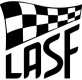 LASF kitų sporto šakų komiteto, 2019-11-30 Protokolo Nr. 72020 m. Lietuvos automobilių Street Race čempionato reglamento priedas Nr. 1čempionato dalyvio paraiškaNorintys dalyvauti 2020 m. Lietuvos automobilių Street Race čempionate privalo pateikti šią dalyvio paraišką LASF ir sumokėti nustatytą mokestį.Lietuvos automobilių Street Race čempionato dalyvio mokestis: 10 Eurų (šis mokestis bus naudojamas Lietuvos automobilių Street Race apdovanojimų organizavimui).Dalyvio paraiškos priimamos ne vėliau kaip po pirmų dviejų čempionato etapų.Lietuvos automobilių Street Race čempionato dalyvių sąrašas bus skelbiamas www.lasf.lt. (Dalyvis j sqrašq bus įtraukiamas, kai bus gauta originali paraiška ir kai bus sumokėtas mokestis).Pažymėkite įskaitą, kurioje dalyvausite Į X Į į laisvą langelį, šalia įskaitos.Aš pareiškiu, kad visi aukščiau pateikti duomenys yra teisingi.Pirmas vairuotojas 	 202	m	(Parašas)	(pildymo data)Informacija:	Siųsti Lietuvos automobilių sporto federacijaiTel. :+370 37 350026	Savanorių pr. 56, 44210 Kaunas, Lietuvawww.lasf.lt	Fax.+370 37 350026; +370 615 46710 lasf@lasf.ltŽymaĮskaita/klasėįskaitų klasės (plačiau aprašytos Lietuvos automobilių ralio sprinto varžybų reglamento 5.1. skyriuje)SGC1 klasėautomobiliai, kurių apskaičiuotas variklio darbinis tūris iki 1600 cm3SGC2 klasėautomobiliai, kurių apskaičiuotas variklio darbinis tūris nuo 1600 cm3 iki 2000 cm3 SGC3 klasėautomobiliai, kurių apskaičiuotas variklio darbinis tūris nuo 2000 cm3 iki 3000 cm3SGC4 klasėautomobiliai, kurių apskaičiuotas variklio darbinis tūris virš 3000 cm3OC klasėOC klasės automobiliaiVAIRUOTOJASVAIRUOTOJASVAIRUOTOJASVAIRUOTOJASVAIRUOTOJASVardasVardasPavardėPavardėGimimo dataGimimo dataAdresasAdresasPašto kodas, miestas, šalisPašto kodas, miestas, šalisTel. mobilus, ei. paštasTel. mobilus, ei. paštasAUTOMOBILISAUTOMOBILISAUTOMOBILISAUTOMOBILISAUTOMOBILISMarkėPagaminimo metaiModelisHomologacijos Nr.PAREIŠKĖJASPAREIŠKĖJASPAREIŠKĖJASPAREIŠKĖJASPAREIŠKĖJASPavadinimas